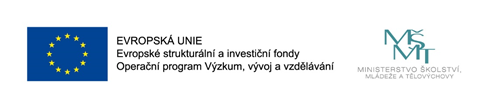 Reg. č. projektu:  CZ.02.2.69/0.0/0.0/16_015/0002362Autor: kolektiv autorů pod vedením prof. MUDr. Petra Zacha, CSc. z Ústavu Anatomie 3. LF UKZpracovali jsme další histologický materiál (plodové obaly, smyslové ústrojí). Tuto novou sadu preparátů jsme nafotili a upravili pro jejich uložení v digitalizované podobě.Mgr. Riegerová se věnovala této úpravě digitalizovaného materiálu (tj úpravě jednotlivých fotek). Uložili jsme další studijní materiály na studijní portály Wikiskripta a Výuka (3. LF UK)Vytvořený soubor obsahuje histologické preparáty v digitalizované podobě. Vždy se jedná o zpracovaný orgán ve třech zvětšeních. Detailním zvětšení je zaměřeno na struktury, klíčové pro mikroskopickou identifikaci orgánu. Pupečník/ Umbilical cord Rosolovité vazivo/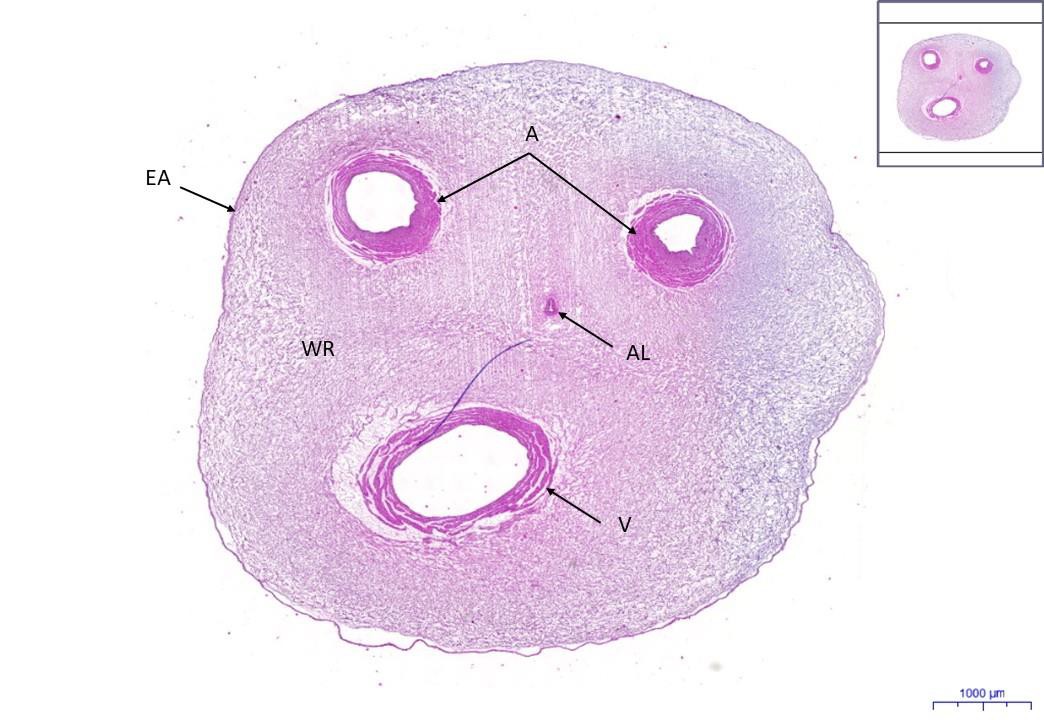 AL – AllantoisA – Artérie/ arteryV – vénaEA – epitel amniový/ amnionepitheliumWR – Whartonův rosol/ Wharton's jelly (substantia gelatinea funiculi umbilicalis)F - Fibroblast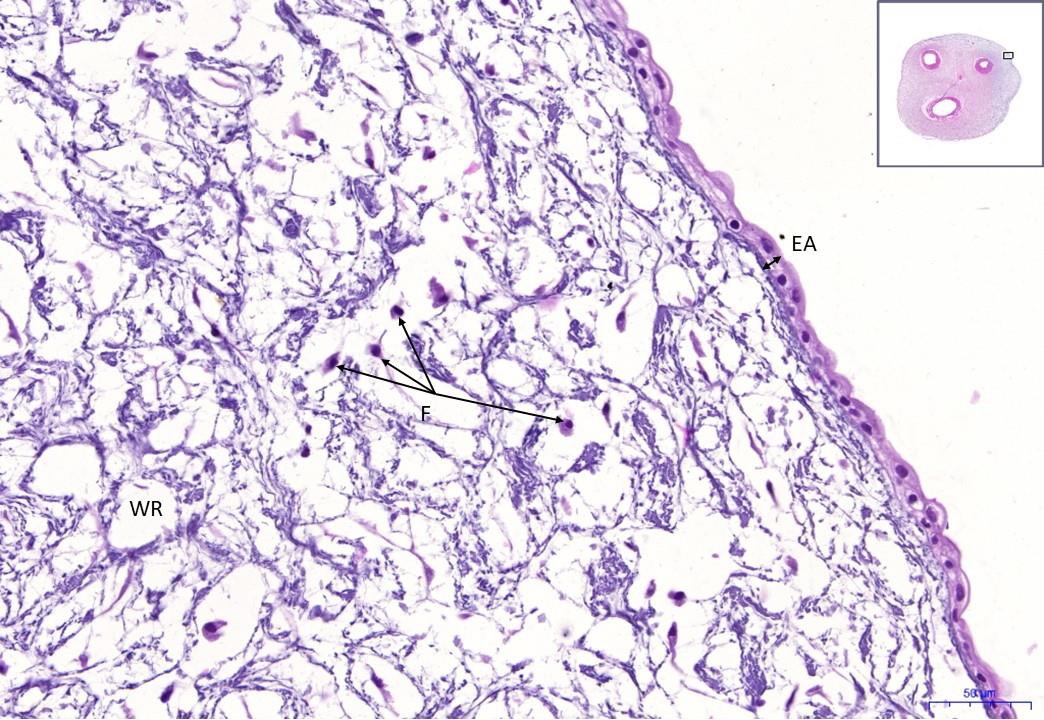 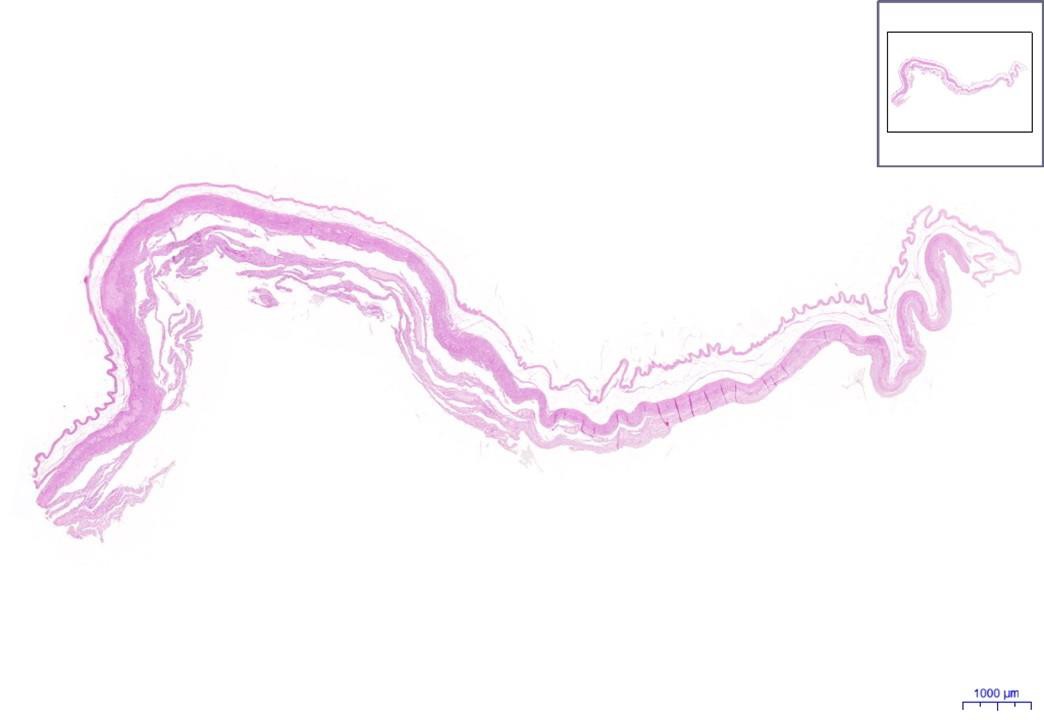 Plodové obaly/ fetal membranes HE 0,7xPlodové obaly/ fetal membranesEA – epitel amniový/ amnionepitheliumBM – bazální membrána/basalmembraneMA – mezoderm amnia/ amniotic mesodermMACH – mezoderm amnia a choria/ amniotic and chorionic mesodermDCP – decidua capsularis a parietalis/ decidua capsularis and parietalis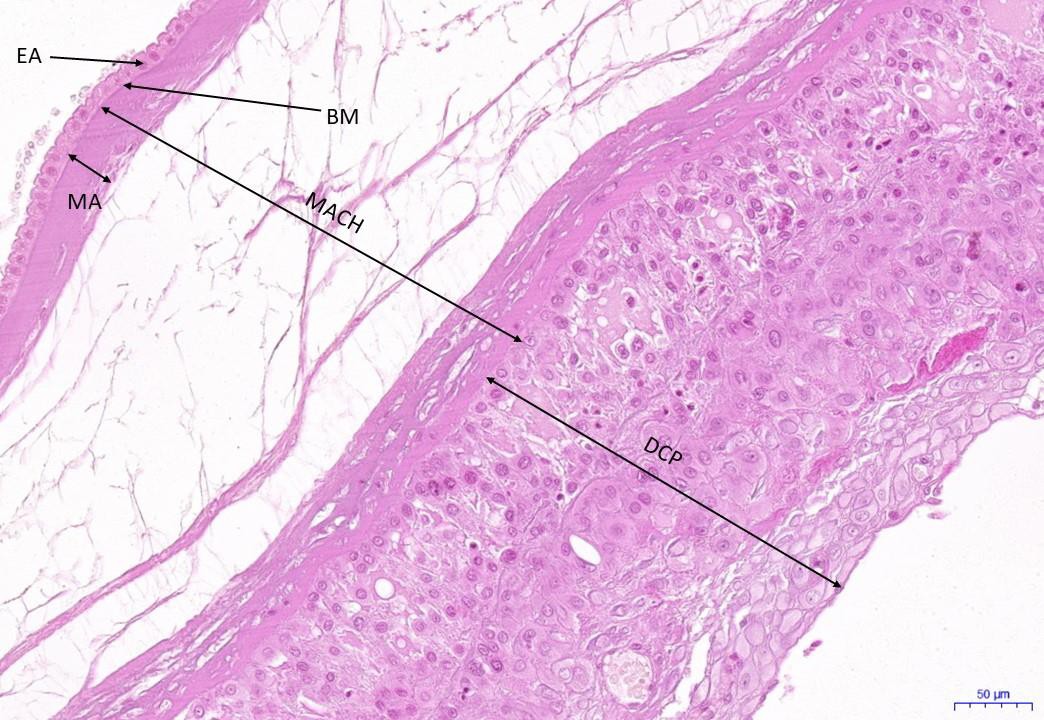 Plodové obaly/ fetal membranes HE 10,8x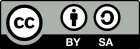 Toto dílo podléhá licenci Creative Commons licenci 4.0 Mezinárodní Licence.